Proposal TitleProposal TitleProposal TitleProposal Title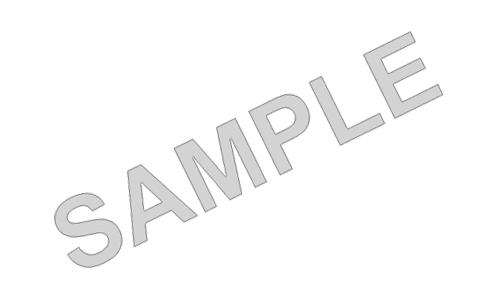 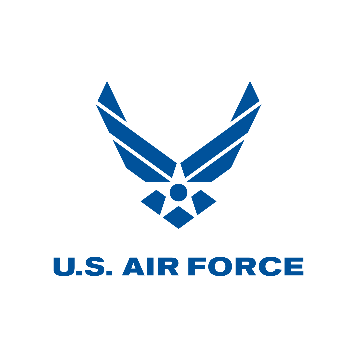 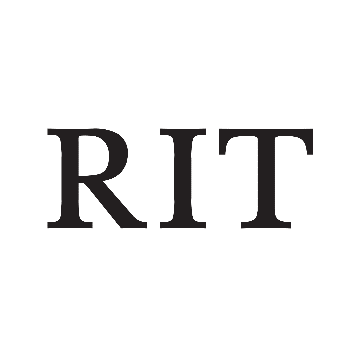 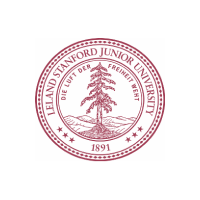 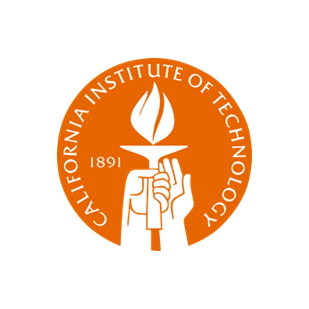 